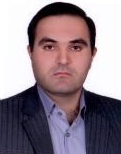 استادیار دانشکده الهیات- دانشگاه تهرانمجتبی عمرانی پورالهیاتتلفن دفتر:  +98 (21)پست الکترونیکی: emranipour@ut.ac.irتحصیلاتPh.D ,1392,زبان و ادبیات عربی,تهران
M.S,1388,زبان و ادبیات عربی,تهران
B.S,1386,زبان و ادبیات عربی,تهران
فوق دیپلم,1382,ادبیات فارسی,تربیت معلم شهید رجایی قزوین
زمینههای تخصصیو حرفهایسوابق کاري و فعالیت های اجراییفعالیت های علمیمقالات- التناصّ الدینیّ فی قصیدة النیّر التبریزیّ العربیّة فی مدح أمیر المؤمنین علی بن أبی طالب (ع). عمرانی پور مجتبی, فریدنیا محسن (1402)., مجلة الدراسات الثقافیة واللغویة والفنیة, 7(30).

- الواقعیة اللوکاشیة فی أشعار هارون هاشم رشید. حسینی سکینه, عمرانی پور مجتبی, سیاحی فیصل (1402)., اضاءات نقدیه فی الادبین العربی و الفارسی, 13(50), 79-108.

- البلاغة من منظار صفی الدین الحلّی (677-752ه). محمود حبیب الشمری علی, عمرانی پور مجتبی, غلامعلی زاده مهران (1401)., مجله علمیه محکمه تصدر عن کلیه الاداب جامعه بغداد-مجلة الآداب, 2(142), 31 - 42.

- الاستغراق الزمنی فی بنیة قصة "خلیل الکافر" علی ضوء نظریة "جیرا  جنیت". عمرانی پور مجتبی, احمدی ملایری یداله, سیاحی فیصل (1401)., اللغه العربیه و آدابها, 18(1).

- اعجاز بیانی قرآن کریم در پساپردۀ اسلوب ادبی عدول بین اسم و فعل (با تکیه بر نظریۀ نقش‌گرای یاکوبسن). عمرانی پور مجتبی, غلامعلی زاده مهران (1400)., فلسفه دین (اندیشه های فلسفی سابق پردیس فارابی), 18(4), 623 -595.

- دراسة الصورة الفنیة فی وصف أهل البیت فی قصائد علاء الدین الحلی. عمرانی پور مجتبی, غلامعلی زاده مهران (1400)., السلام الجامعة, 2(7).

- صدی المقاومة فی شعر أحمد الوائلی. نجات نژاد سیدیوسف, عمرانی پور مجتبی, سرخه عمار, موسوی نژاد سیدمصطفی (1399)., فصلیه دراسات الأدب المعاصر, 12(48).

- الرموز فی قصائد المقاومة لعبدالعزیز المقالح: دراسة سیمیائیة بنیویة. فتحی دهکردی صادق, محمدی نادر, عمرانی پور مجتبی, فیض الاسلام جهاد (1399)., مجلة الاستاذ للعلوم الانسانیه والاجتماعیه, 60(1), 25-38.

- شخصیت زن در رمان‌های امیرحسین چهلتن و علی بدر. احمدی ملایری یداله, عمرانی پور مجتبی, ثامنی سمیه (1399)., ویژه نامه نامه فرهنگستان -ادبیات تطبیقی فرهنگستان زبان و ادب فارسی, 1/10(19), 31-52.

- الرمز وشعراء المقاومة العرب( بلند الحیدری، عبدالعزیز المقالح، سلیمان العیسیو عزالدین المیهوبی). محمدی نادر, عمرانی پور مجتبی, فیض الاسلام جهاد, فتحی دهکردی صادق (1399)., فصلیه دراسات الأدب المعاصر, 12(46).

- چکامه عربی سُرخای‌خان لَگزی در سوگ قفقاز. عمرانی پور مجتبی (1399)., مطالعات ملی, 21(82).

- دراسة وقعة عاشوراء فی شعر ابن شکیل الأندلسی. عمرانی پور مجتبی, غلامعلی زاده مهران (1399)., اللغه العربیه و آدابها, 16(2).

- کتاب مناجات (اثری از صدرالدین ابراهیم امینی هروی). عمرانی پور مجتبی (1398)., پیام بهارستان, 11(33).

- الرموز الطبیعیة فی شعر المقاومة لدی عزالدین المیهوبی. فتحی دهکردی صادق, فیض الاسلام جهاد, عمرانی پور مجتبی, محمدی نادر (1398)., مجلة کلیة التربیة الأساسیة للعلوم التربویة و الإنسانیة, 43(43), 468- 479.

- فضــاء المقهــی فــی الروایتــین الفارســیة والعربیة؛ أحمــد محمود وعبدالرحمن منیف نموذجا. احمدی ملایری یداله, عمرانی پور مجتبی (1397)., اضاءات نقدیه فی الادبین العربی و الفارسی, 8(32).

- بازتاب اندیشه‌های شیعی در اشعار ابن‌شکیل اندلسی. عمرانی پور مجتبی (1396)., شیعه شناسی, 15(58), 157-183.

- منظومه های نحوی در ایران. عمرانی پور مجتبی, رضائی هفتادر غلامعباس (1395)., آینه میراث, 4(59), 169.

- صورة فاطمة الزهرا (س) فی شعر ناصر خسرو القبادیانی. قاسمی رزوه ناصر, عمرانی پور مجتبی (1394)., العمید, 4(4).

- نمونه هایی از تصویرپردازی هنری در شعر شاعران مشهور اندلس. نویدی عبدالوحید, عمرانی پور مجتبی (1394)., ادب عربی, 7(1), 325.

- معرفی کتاب الفوائد الضیائیه تالیف عبدالرحمان جامی. ارجمند حسین, رضائی هفتادر غلامعباس, عمرانی پور مجتبی (1393)., ادب عربی, 6(2).

کنفرانس ها- بررسی تطبیقی شعر عاشورایی در سروده های صائب تبریزی و عشاری بغدادی. عمرانی پور مجتبی, اسمعیلی معبود (1400)., اللغة العربیة والتفاعل الحضاری (زبان عربی و همکنشی تمدنی), 10-11 بهمن, قم, ایران.

- چوگان در آفرینش های ادبی شاعران تازی در دورۀ عباسی. عمرانی پور مجتبی (1400)., اللغة العربیة والتفاعل الحضاری (الدراسات المقارنة فی اللغة والأدب), 10-12 بهمن, قم, ایران.

- مقارنة لغویة للمصطلحات الأدبیة العربیة فی الأحکام القضائیة الفارسیة. فریسات احمد, عمرانی پور مجتبی, عبیاوی شناوه بور کاظم, سیاحی فیصل (1400)., اللغة العربیة والتفاعل الحضاری, 10-11 بهمن, قم, ایران.

- دراسة بلاغیة لللف والنشر المجمل فی القرآن الکریم وإشکالیات ترجمته. عمرانی پور مجتبی, غلامعلی زاده مهران (1400)., اللغة العربیة والحضارة الإسلامیة, 13-15 مرداد, قم, ایران.

- مناقشة آراء النحاة فی مواضع جواز اتصال الضمیر وانفصاله. عمرانی پور مجتبی (1400)., اللغة العربیة والحضارة الإسلامیة, 13-15 مرداد, قم, ایران.

- بررسی آرای بلاغی علامه محمد هادی معرفت درتفسیر الأثری. عمرانی پور مجتبی, غلامعلی زاده مهران (1396)., بررسی آراء تفسیری علامه محمدهادی معرفت (ره), 2-2 آبان, قم, ایران.

- بررسی دیدگاه آیت الله معرفت درباره معنای «لعل» و مقایسه آن با آراء نحویان و برخی مترجمان قرآن. عمرانی پور مجتبی, آقاحسینی مریم (1396)., همایش ملی بررسی آرای تفسیری علامه محمدهادی معرفت, 2-2 آبان, قم, ایران.

کتب - دِیوَانُ رَشِیدِ الدِّینِ الوَطوَاطِ أبی بکر مُحَمَّدِ بنِ مُحَمَّدِ بنِ عَبدِ الجَلیلِ العُمَریِّ البَلخِیِّ (ت 573ﻫ). عمرانی پور مجتبی, صباح الجنابی مصطفی (1401).

- وقائع المؤتمر الدولی الثانی  للغة العربیة والتفاعل الحضاری (الدراسات المقارنة فی اللغة والأدب). باغجری کمال, عمرانی پور مجتبی (1401).

- مجموعه مقالات دومین همایش بین المللی زبان عربی و همکنشی تمدنی (پژوهش های همسنج در حوزه زبان و ادبیات). عمرانی پور مجتبی, باغجری کمال (1401).

مجلاتپایان نامه ها و رساله ها- ترجمه فارسی فصل های 5 تا 8 کتاب "تاریخ العرب الحدیث و المعاصر" نوشته زین العابدین شمس الدین نجم، سمیرا قدیانی، مجتبی عمرانی پور، کارشناسی ارشد،  1402/7/29 

- " ترجمه کتاب"من أسرار التعبیر فی القرآن: الفاصلة القرآنیة" نوشته عبدالفتاح لاشین" ، حوریه رفیعی دهاقانی، مجتبی عمرانی پور، کارشناسی ارشد،  1402/11/30 

- تحلیل و بررسی صور بیان و دلالت های معنایی آن در سروده های حسین العشاری درباره اهل بیت (ع) ، معبود اسمعیلی، مجتبی عمرانی پور، کارشناسی ارشد،  1400/6/30 

- صابئین مندایی ترجمه ی کتاب الصابئه المندا ئیون ( الاصول-الشرائع-الکتاب المقدس ) اثر آناستاس کرملی ، لیلا بقایی هامانه، مجتبی عمرانی پور، کارشناسی ارشد،  1400/11/30 

- بررسی و ترجمه فصل هشتم تا یازدهم از کتاب "المجتمع العربی المعاصر، بحث فی تغیر الاحوال و العلاقات" اثر حلیم برکات ، داود جعفرپور، مجتبی عمرانی پور، کارشناسی ارشد،  1399/6/29 

- بررسی و تحلیل نمادهای طبیعت در شعر پایداری معاصر عربی (نمونه پژوهی شعر الجزایر، یمن، عراق و سوریه)، نادر محمدی، مجتبی عمرانی پور، دکتری،  1399/6/29 

- التناص فی القصائد العربیة الثلاث للتبر التبریزی - بینامتنی در سرودهای عربی نیر تبریزی، محسن فریدنیا، مجتبی عمرانی پور، کارشناسی ارشد،  1399/11/28 

- بررسی همسنج رمان های امیرحسن چهلتن و علی بدر بر پایه دبستان اسلاوی، سمیه ثامنی، مجتبی عمرانی پور، دکتری،  1399/11/27 

- بررسی مضامین اجتماعی-سیاسی مشترک اشعار مهدی اخوان ثالث و عبدالعزیز المقالح ، محمدرضا دلفی، مجتبی عمرانی پور، کارشناسی ارشد،  1398/11/14 

- ترجمه کتاب دنیا الطفل اثر سید محمد حسین فضل الله، سیده فاطمه موسوی، مجتبی عمرانی پور، کارشناسی ارشد،  1397/6/20 

- ترجمه و نقد کتاب الاستشراق و الدرسات الاسلامیه تالیف عبدالقهار داود عبدالله العانی ، زهرا دریاب، مجتبی عمرانی پور، کارشناسی ارشد،  1397/6/20 

- تحقیق و دراسه کتاب الروض النضیر فی اعرفیه العلم علی الضمیر، مصطفی صباح تایه جنابی، مجتبی عمرانی پور، کارشناسی ارشد،  1397/6/20 

- تحلیل و بررسی مضامین و ویژگی های شعری ابن العرندس حلی، حمید رمی، مجتبی عمرانی پور، کارشناسی ارشد،  1397/6/12 

- النتاج الادبی للسیده الزهراء علیها السلام دراسه جمالیه(خطب و اشعار و ادعیه)، عمار عدنان مناف البوذبحک، مجتبی عمرانی پور، کارشناسی ارشد،  1397/6/11 

- دراسه بلاغیه فی خطب الامام الحسن المجتبی(ع)، حسنات خزرجی، مجتبی عمرانی پور، کارشناسی ارشد،  1397/11/1 

- زنجیره معنایی در سوره مبارکه آل عمران، معصومه فتحی، مجتبی عمرانی پور، کارشناسی ارشد،  1396/7/11 

- ترجمه کتاب ابوشلاح البرمائی اثر غازی بین عبدالرحمن، حسن رحیمی نسب، مجتبی عمرانی پور، کارشناسی ارشد،  1396/6/27 

- آواها و معانی در جزء 30 قرآن کریم، آذر راوند، مجتبی عمرانی پور، کارشناسی ارشد،  1396/11/30 

- سبک شناسی کتاب نظرات منفلوطی، اذر عیسوندحاتمی، مجتبی عمرانی پور، کارشناسی ارشد،  1396/11/30 

- ترجمه کتاب صفاء الکلمة اثر عبدالفتاح لاشین، طاهره ملایری، مجتبی عمرانی پور، کارشناسی ارشد،  1396/11/16 

- فرهنگ ترجمه افعال ناقصه با تکیه بر قرآن کریم، زکی عسکرپور، مجتبی عمرانی پور، کارشناسی ارشد،  1395/6/29 

- ترجمه کتاب « فی رحاب عاشورا» نوشته محمد مهدی آصفی، محسن ربانی فرد، مجتبی عمرانی پور، کارشناسی ارشد،  1395/6/28 

- بررسی حوزه های معناشناسی در شعر دعبل خزاعی، علی رضا عساکره، مجتبی عمرانی پور، کارشناسی ارشد،  1395/12/15 

- ظاهره التناص الدینی فی شعر السید رضا الهندی ، ندی عباس، مجتبی عمرانی پور، کارشناسی ارشد،  1395/11/26 

- ترجمه کتاب «الترجمه الادبیه بین النظریه و التطبیق» تالیف محمد عنانی، زهرا خازنی راد، مجتبی عمرانی پور، کارشناسی ارشد،  1395/11/24 

- بررسی دلالت های قطعی و احتمالی در ساختارهای نحوی قرآن کریم، حسن رحمانی، مجتبی عمرانی پور، کارشناسی ارشد،  1394/11/29 

- مضامین اجتماعی در دیوان علی الشرقی، معصومه آسوده، مجتبی عمرانی پور، کارشناسی ارشد،  1394/11/26 

